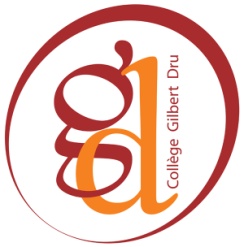 Demande d’aménagement des épreuves duDNB - Session 2018Des aménagements (conditions particulières de déroulement des épreuves) peuvent être accordés par les services académiques aux candidats en situation de handicap, ou présentant des difficultés particulières (ex: dyslexie…). Les familles doivent constituer un dossier, à retirer dès maintenant au secrétariat.Ce dossier comprend :La fiche 1 : demande d’aménagement des conditions d’examens pour les candidats en situation de handicap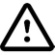 Cette fiche doit être complétée par la familleLa fiche 2 : fiche complémentaire de renseignements médicaux Cette fiche doit être remplie par le médecin qui suit l’enfant et mise dans une enveloppe avec l’inscription : « confidentiel ».Le dossier complet est à rapporter sous enveloppe avec nom, prénom et classe de l’élève au secrétariat du collège  avant le vendredi 15 décembre 2017.Pour plus d'informations concernant ces démarches, l’infirmière scolaire du collège pourra répondre à vos questions le lundi après-midi.